RE-DISCHARGE CRF  To be completed at discharge following readmission  How likely does the clinical team think this child is to die within 6 months? Select one   Almost  Very   Quite  Unsure  Quite  Very likely  Almost certainly not unlikely unlikely likely certainly  Discharge Details  Discharge Details  Discharge Details  Discharge Details  Date discharged by medical team:   __ __ / __ __ / __ __ __ __  D  D / M  M /  Y  Y   Y  Y  __ __ / __ __ / __ __ __ __  D  D / M  M /  Y  Y   Y  Y  Time discharged by medical team 24H clock  __ __:__ __   Unknown  Discharged 	against medical advice    Y  	 N    Y  	 N  Absconded   Y   N  Date last seen by research team  __ __ / __ __ / __ __ __ __  D  D / M  M /  Y  Y   Y  Y  __ __ / __ __ / __ __ __ __  D  D / M  M /  Y  Y   Y  Y  Time seen by research team  24H clock  __ __:__ __  Date left hospital  __ __ / __ __ / __ __ __ __  D  D / M  M /  Y  Y   Y  Y  __ __ / __ __ / __ __ __ __  D  D / M  M /  Y  Y   Y  Y  Phone number for follow-up    Y   N  Primary caregiver going to same household as child at discharge?  Primary caregiver going to same household as child at discharge?   Y  N  Returning to the same household as admitted from?   Y   N  Child discharged with biological parent?  Child discharged with biological parent?   Y  N  Child discharged to care home?   Y   N  Child / family planning travel or relocation?  Child / family planning travel or relocation?   Y  N  If yes, able to attend follow up?   Y   N  Discharge observations:  to be done by research team at discharge examination.  If the child has absconded use most recent observations documented  Discharge observations:  to be done by research team at discharge examination.  If the child has absconded use most recent observations documented  Discharge observations:  to be done by research team at discharge examination.  If the child has absconded use most recent observations documented  Discharge observations:  to be done by research team at discharge examination.  If the child has absconded use most recent observations documented  Discharge observations:  to be done by research team at discharge examination.  If the child has absconded use most recent observations documented  Temperature  ____ ____. ____ °C  If absconded date and time observations done  __ __ / __ __ / __ __ __ __  D  D / M  M /  Y  Y   Y  Y  __ __:__ __  Heart rate  To be counted for 1 min  ____ ____ ____/minute  Respiratory rate   To be counted for 1 min  ____ ____ ____/minute  SaO2  To be measured from finger or toe using pulse oximeter  __ __ __ %    	 Leave blank if  	Measured in Measured in Unrecordable Not measured (if  unrecordable or not  	oxygen  	room air  	  	absconded)  measured  	  __ __ __ %    	 Leave blank if  	Measured in Measured in Unrecordable Not measured (if  unrecordable or not  	oxygen  	room air  	  	absconded)  measured  	  __ __ __ %    	 Leave blank if  	Measured in Measured in Unrecordable Not measured (if  unrecordable or not  	oxygen  	room air  	  	absconded)  measured  	  __ __ __ %    	 Leave blank if  	Measured in Measured in Unrecordable Not measured (if  unrecordable or not  	oxygen  	room air  	  	absconded)  measured  	  Examination   Examination   Examination   Examination should be performed by CHAIN study clinician trained in clinical examination of children, and able to formulate a diagnosis based on clinical history and findings. Refer to Clinical Examination SOP  Examination should be performed by CHAIN study clinician trained in clinical examination of children, and able to formulate a diagnosis based on clinical history and findings. Refer to Clinical Examination SOP  Examination should be performed by CHAIN study clinician trained in clinical examination of children, and able to formulate a diagnosis based on clinical history and findings. Refer to Clinical Examination SOP  Airway  (select one)   Clear                             Needs active support                   Obstructed/Stridor   Clear                             Needs active support                   Obstructed/Stridor  Breathing  (select all that apply)  Normal – no concerns, (move to circulation)  Central cyanosis   Nasal flaring   Reduced air-entry  Wheeze   Acidotic Breathing  Grunting  Lower chest wall indrawing  	 Crackles   Dull to percussion  Normal – no concerns, (move to circulation)  Central cyanosis   Nasal flaring   Reduced air-entry  Wheeze   Acidotic Breathing  Grunting  Lower chest wall indrawing  	 Crackles   Dull to percussion  Circulation:  Cap Refill (select one)   >3s                2-3s            <2s   >3s                2-3s            <2s  Cold Peripheries(select one)  	  Shoulder  	 Elbow  	 Hand  	   Warm peripheries  	  Shoulder  	 Elbow  	 Hand  	   Warm peripheries  Disability:  Conscious level(select one)  Fontanelle(select one)  	  Alert  	 Voice  	 Pain  	     Unresponsive  	  Alert  	 Voice  	 Pain  	     Unresponsive  Disability:  Conscious level(select one)  Fontanelle(select one)  	  Normal  	 Bulging  	          Sunken  	        Not present  	  Normal  	 Bulging  	          Sunken  	        Not present  Tone(select one)  	  Normal  	 Hypertonic  	                                  Hypotonic  	  Normal  	 Hypertonic  	                                  Hypotonic  Posture(select one)  Activity(select one)  	  Normal  	 Decorticate  	                                 Decerebrate  	  Normal  	 Decorticate  	                                 Decerebrate  Posture(select one)  Activity(select one)  	  Normal  	 Irritable/Agitated  	                                 Lethargic  	  Normal  	 Irritable/Agitated  	                                 Lethargic  Dehydration:  Sunken eyes? Skin pinch (select one)   Y       N  Dehydration:  Sunken eyes? Skin pinch (select one)  	  >2 seconds  	  <2 seconds  Immediate  	  	  >2 seconds  	  <2 seconds  Immediate  	  Drinking/Breastfeeding  (Select one)     Normal  	 Poorly  	 Not drinking   Eager / Thirsty     Normal  	 Poorly  	 Not drinking   Eager / Thirsty  Abdomen  (select any that apply)  Normal – no concerns  Distension   Hepatomegaly  Tenderness   Splenomegaly  Other abdominal mass  Normal – no concerns  Distension   Hepatomegaly  Tenderness   Splenomegaly  Other abdominal mass  Signs of Rickets   None   Wrist widening  Rachitic rosary  Swollen knees  Bow legs   None   Wrist widening  Rachitic rosary  Swollen knees  Bow legs  Jaundice  (Select one)     Not jaundiced  	 +  	                    ++                  +++     Not jaundiced  	 +  	                    ++                  +++  ENT/Oral/Eyes  (select any that apply)  Mouth Normal  Ears Normal   Eyes Normal  Oral ulceration  Pus from ear  	 Conjunctivitis  Oral candidiasis  Tender swelling behind ear (mastoiditis)  Eye discharge  Stomatitis   Lymphadenopathy   Visual impairment  Mouth Normal  Ears Normal   Eyes Normal  Oral ulceration  Pus from ear  	 Conjunctivitis  Oral candidiasis  Tender swelling behind ear (mastoiditis)  Eye discharge  Stomatitis   Lymphadenopathy   Visual impairment   Skin  (select any that apply)  Site of skin lesions.  (select any that apply)     Normal 	   	 Hyperpigmentation  	 Depigmentation  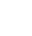 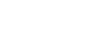 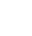 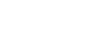   Excoriation 	   	  Dermatitis  	 ‘Flaky paint’  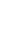 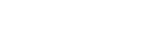 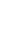 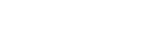 Cellulitis  	   	 	Impetigo  	 Pustules  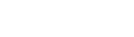 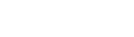 Vesicles 	   	 	Desquamation   Maculopapular  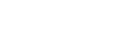 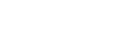    Normal 	   	 Hyperpigmentation  	 Depigmentation    Excoriation 	   	  Dermatitis  	 ‘Flaky paint’  Cellulitis  	   	 	Impetigo  	 Pustules  Vesicles 	   	 	Desquamation   Maculopapular   Skin  (select any that apply)  Site of skin lesions.  (select any that apply)  Not applicable   Trunk   Face / scalp   Legs  (No rash)  Buttocks   Arms   Perineum  Not applicable   Trunk   Face / scalp   Legs  (No rash)  Buttocks   Arms   Perineum  Discharge Diagnosis   Discharge Diagnosis   Respiratory  Infection  CNS    LRTI/pneumonia    Gastroenteritis    Febrile convulsions    Bronchiolitis    Sepsis    Epilepsy    URTI    Confirmed Malaria    LP confirmed meningitis    Pulmonary TB    Extra pulmonary TB    Other encephalopathy    Otitis media    Soft tissue infection    Hydrocephalus    Asthma  UTI  HIV related illness  Measles  Varicella  Osteomyelitis    Confirmed enteric fever  Developmental delay unspecified  Cerebral palsy  General  UTI  HIV related illness  Measles  Varicella  Osteomyelitis    Confirmed enteric fever  Developmental delay unspecified  Cerebral palsy  Anaemia  Sickle Cell Disease  Renal impairment  Nephrotic syndrome  UTI  HIV related illness  Measles  Varicella  Osteomyelitis    Confirmed enteric fever    Confirmed diagnosis congenital syndrome:  Anaemia  Sickle Cell Disease  Renal impairment  Nephrotic syndrome  UTI  HIV related illness  Measles  Varicella  Osteomyelitis    Confirmed enteric fever  ____________________________________  Anaemia  Sickle Cell Disease  Renal impairment  Nephrotic syndrome  UTI  HIV related illness  Measles  Varicella  Osteomyelitis    Confirmed enteric fever  Other confirmed diagnosis:  Anaemia  Sickle Cell Disease  Renal impairment  Nephrotic syndrome  UTI  HIV related illness  Measles  Varicella  Osteomyelitis    Confirmed enteric fever   Other  Nephritis   Liver dysfunction  Congenital cardiac disease  confirmed by echo    Typhoid/paratyphoid with perforation    Febrile illness unspecified  ____________________________________  Nephritis   Liver dysfunction  Congenital cardiac disease  confirmed by echo    Typhoid/paratyphoid with perforation    Febrile illness unspecified  DISCHARGE TREATMENT  DISCHARGE TREATMENT  ANTIBIOTICS AT DISCHARGE   Yes    No  If yes IV Antibiotics as Outpatient?  Select any that apply   Penicillin  	 Gentamicin  	 Ceftriaxone   Penicillin  	 Gentamicin  	 Ceftriaxone  If yes IV Antibiotics as Outpatient?  Select any that apply   Co-amoxiclav  	 Flu/Cloxacillin  	 Chloramphenicol   Co-amoxiclav  	 Flu/Cloxacillin  	 Chloramphenicol  If yes IV Antibiotics as Outpatient?  Select any that apply   Ampicillin  	 Amikacin   Meropenem   Ampicillin  	 Amikacin   Meropenem  If yes IV Antibiotics as Outpatient?  Select any that apply   Levofloxacin  	 Vancomycin   Metronidazole   Levofloxacin  	 Vancomycin   Metronidazole  If yes IV Antibiotics as Outpatient?  Select any that apply   	_______________________________________  Other__________________  	_______________________________________  Other__________________ Oral Antibiotics  Select any that apply   Amoxicillin                 	 Erythromycin    	 Azithromycin      Amoxicillin                 	 Erythromycin    	 Azithromycin     Oral Antibiotics  Select any that apply   Co-trimoxazole   	 Metronidazole   	 Ciprofloxacin      Co-trimoxazole   	 Metronidazole   	 Ciprofloxacin     Oral Antibiotics  Select any that apply   Cefalexin / cefaclor   	 Co-amoxiclav  	 Nalidixic acid   Cefalexin / cefaclor   	 Co-amoxiclav  	 Nalidixic acid  Oral Antibiotics  Select any that apply   Flucloxacillin  Penicillin  	 Other ______________   Flucloxacillin  Penicillin  	 Other ______________  Other Discharge Treatment  Select any that apply   Anti-TB therapy  	 Zinc   Anti-TB therapy  	 Zinc  Other Discharge Treatment  Select any that apply   Anti-retroviral therapy (new)  	 Vitamin A   Anti-retroviral therapy (new)  	 Vitamin A  Other Discharge Treatment  Select any that apply   Anti-convulsant (new)  	 Vitamin D   Anti-convulsant (new)  	 Vitamin D  Other Discharge Treatment  Select any that apply   Diuretic   	 Multivitamin   Diuretic   	 Multivitamin  Other Discharge Treatment  Select any that apply   Calcium  	 Iron supplement   Calcium  	 Iron supplement  Other Discharge Treatment  Select any that apply   Antimalarial  	 Deworming   Antimalarial  	 Deworming  Other Discharge Treatment  Select any that apply   None  	 Other   None  	 Other  CRF Completed by (Initials) – to be signed when complete.  Do not sign if any fields are empty  __ __ __  Date   __ __ / __ __ / __ __ __ __   D   D  /  M  M  /   Y   Y    Y   Y       Time  ___ ___: ___ ___  